Meet and share with Children of Mary Bloom Center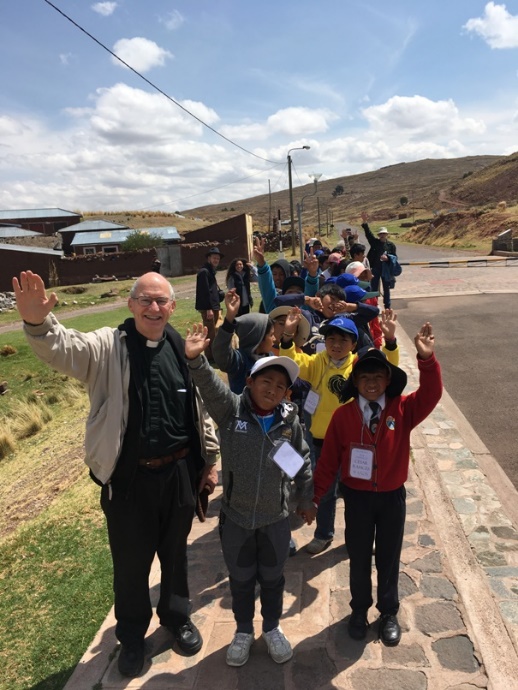 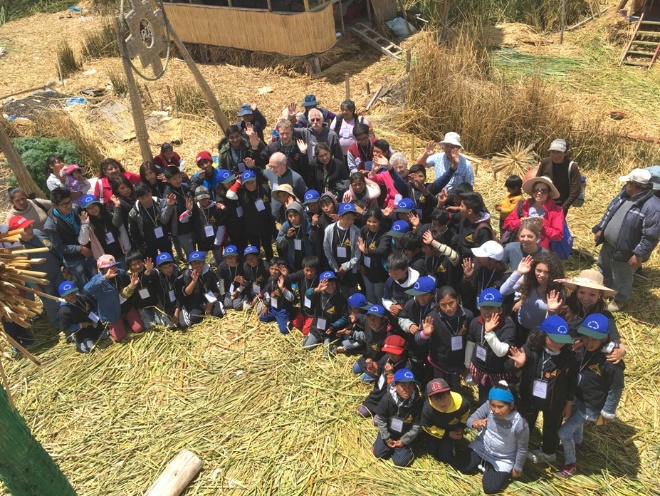 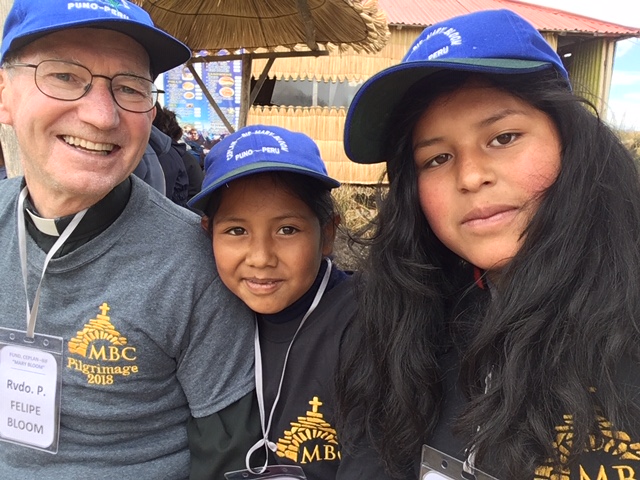 Total Cost: $2,950Includes Round Trip Airfare Seattle to LimaTravel and Lodging in PeruPlanning meetingAugust 5, 2019 7 pm at St Mary of the ValleyFor more informationhttp://www.marybloomcenter.orgFr. Phillip BloomSt. Mary of ValleyBox 279, Monroe WA 98272360-794-8945 ext. 12pbloom@stmaryvalley.org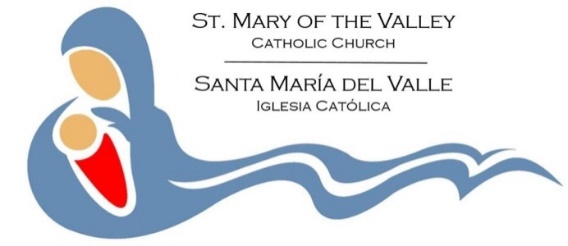 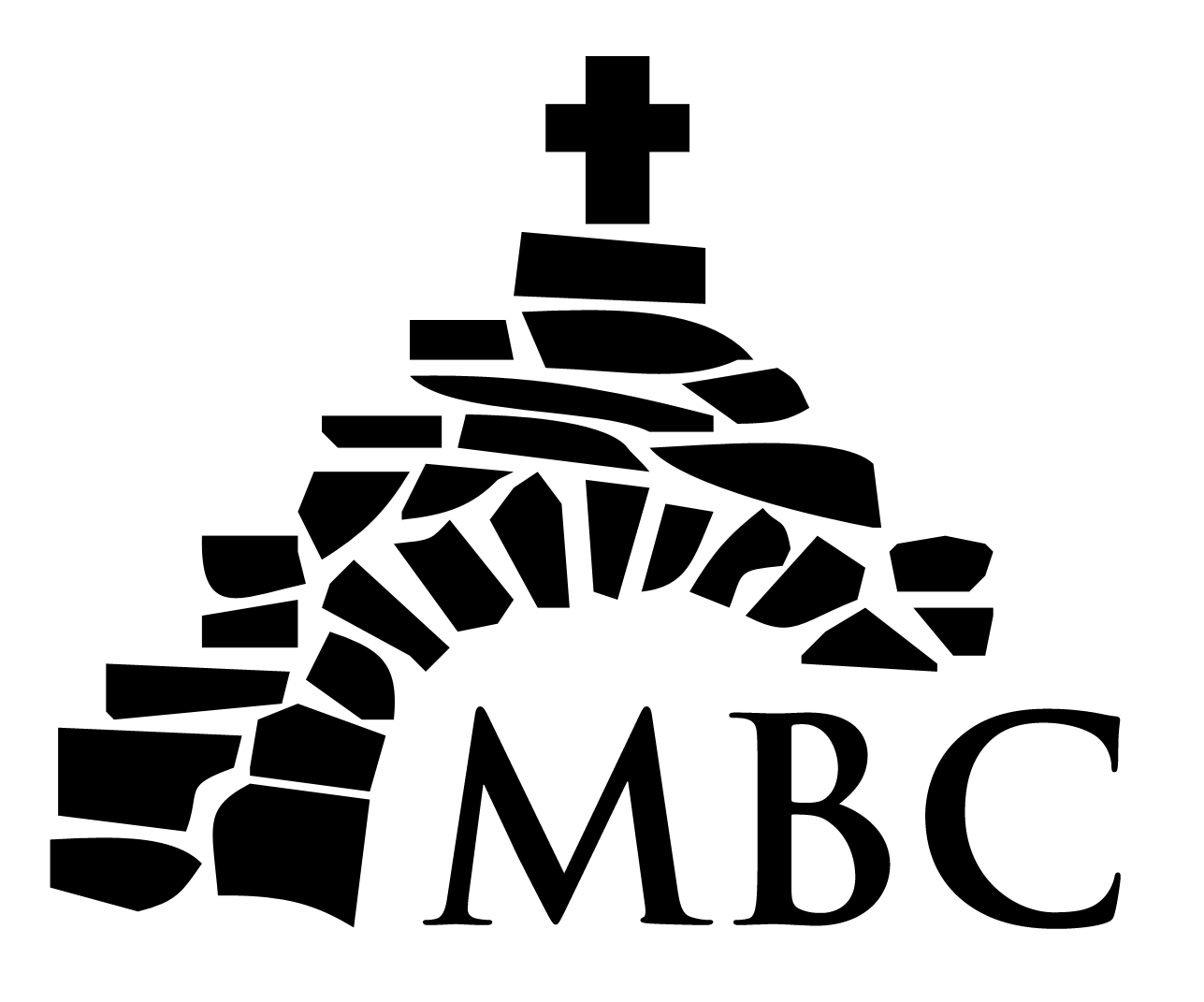 Mary Bloom CenterMission Trip December 20, 2019 – January 5, 2020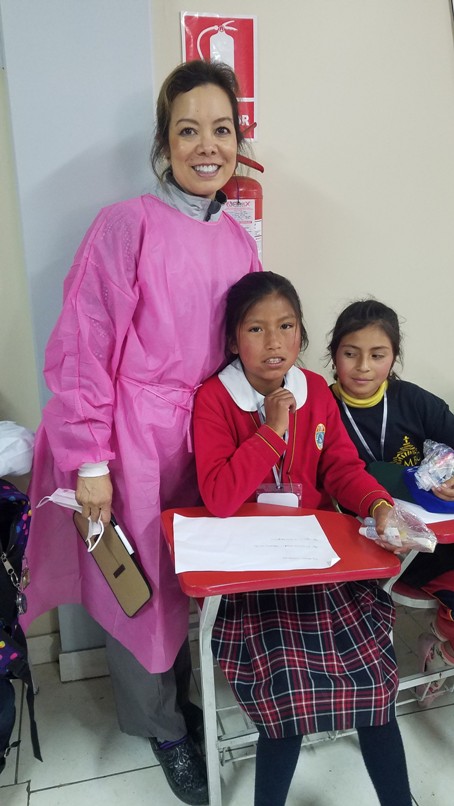 Make a Difference for Children in Peru!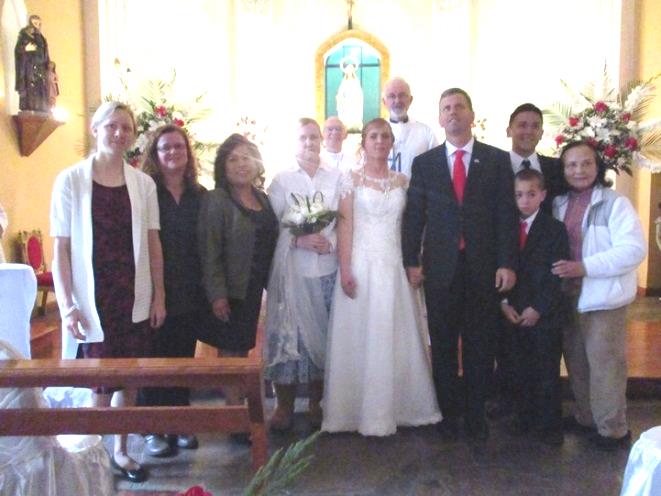 2017 Delegation after Wedding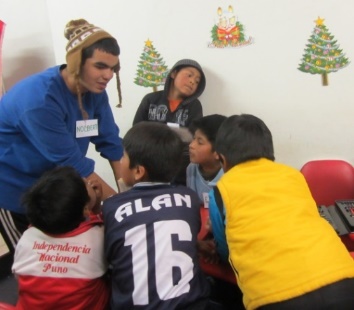 Bilingual Young Adults Appreciated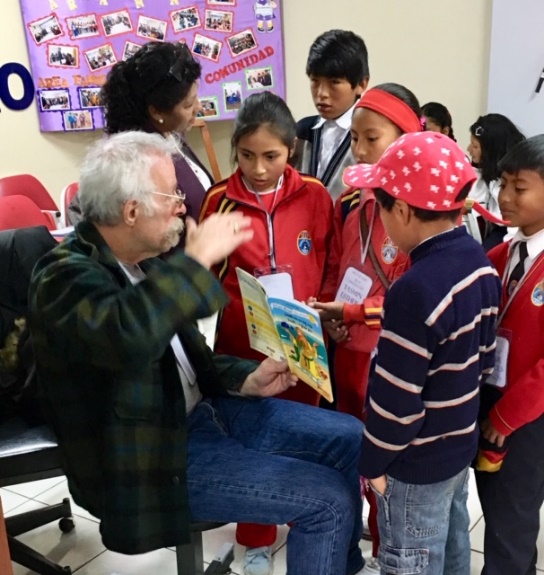 Teaching English, Songs & Crafts 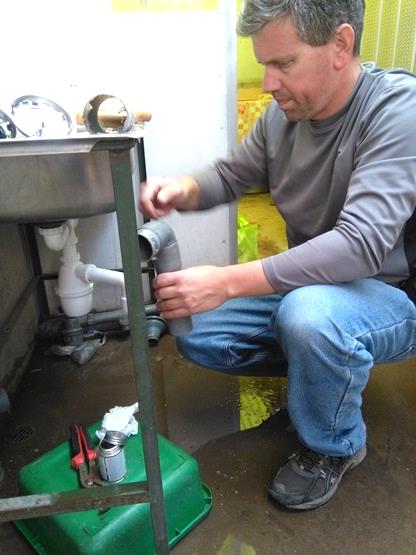 Handymen Needed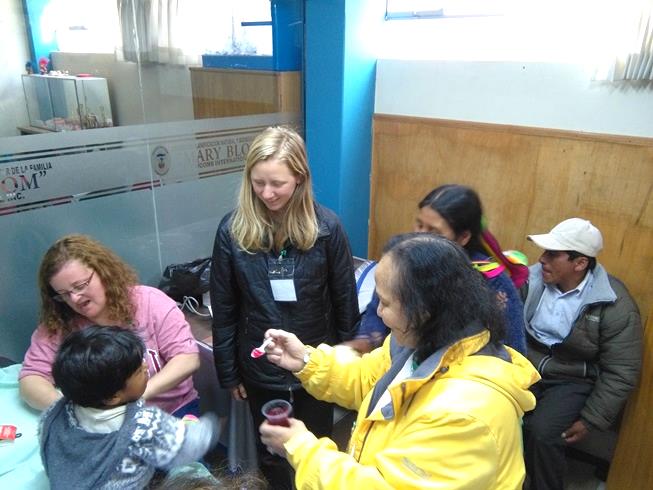  Health Workers Welcomed Past Delegations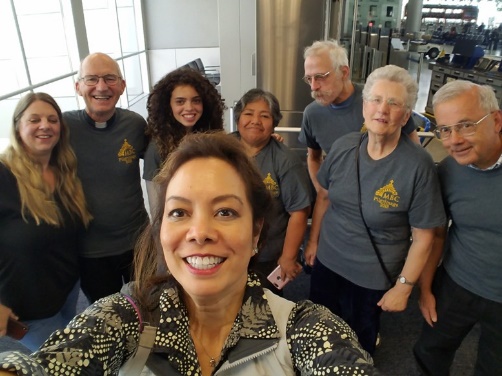 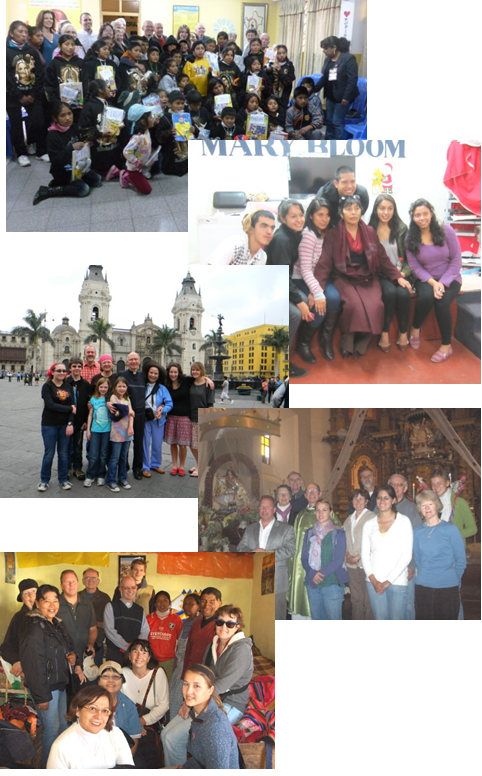 